STATE OF MAINE REQUEST FOR PROPOSALS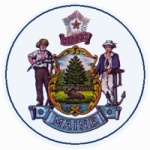 RFP AMENDMENT # 1RFP NUMBER AND TITLE:RFA #: 202306123, Housing Opportunity Program Service Provider GrantsRFP ISSUED BY:Department of Economic and Community DevelopmentAMENDMENT DATE:July 7, 2023PROPOSAL DUE DATE:August 15, 2023, no later than 11:59 p.m., local time (as amended)PROPOSALS DUE TO:Proposals@maine.govDESCRIPTION OF CHANGES IN RFP (if any):All references to the proposal submission deadline of August 8, 2023, no later than 11:59 p.m., local time are amended to August 15, 2023, no later than 11:59 p.m., local time.Added new prohibition of funding in ACTIVITIES AND REQUIREMENTS, subsection B: Prohibition on FundsDESCRIPTION OF CHANGES IN RFP (if any):All references to the proposal submission deadline of August 8, 2023, no later than 11:59 p.m., local time are amended to August 15, 2023, no later than 11:59 p.m., local time.Added new prohibition of funding in ACTIVITIES AND REQUIREMENTS, subsection B: Prohibition on FundsREVISED LANGUAGE IN RFP (if any):KEY PROCESS EVENTSApplication SubmissionApplications Due: Applications must be received by August 15, 2023, at 11:59 p.m. local time.  Applications received after the 11:59 p.m. deadline will be ineligible for award consideration for that annual application enrollment period.ACTIVITIES AND REQUIREMENTSB.  Prohibition on Funds 1. Awarded grant funds may not be used for acquisition of property or equipment. 2. Awarded grant funds may not be used by a service provider to provide PL 2021, Ch. 672 (LD 2003) ordinance development services to a municipality if that municipality is eligible to receive or has received a municipal payment from the Department pursuant to the Department’s Municipal Payment Distribution Schedule for PL 2021, ch. 672. REVISED LANGUAGE IN RFP (if any):KEY PROCESS EVENTSApplication SubmissionApplications Due: Applications must be received by August 15, 2023, at 11:59 p.m. local time.  Applications received after the 11:59 p.m. deadline will be ineligible for award consideration for that annual application enrollment period.ACTIVITIES AND REQUIREMENTSB.  Prohibition on Funds 1. Awarded grant funds may not be used for acquisition of property or equipment. 2. Awarded grant funds may not be used by a service provider to provide PL 2021, Ch. 672 (LD 2003) ordinance development services to a municipality if that municipality is eligible to receive or has received a municipal payment from the Department pursuant to the Department’s Municipal Payment Distribution Schedule for PL 2021, ch. 672. All other provisions and clauses of the RFP remain unchanged.All other provisions and clauses of the RFP remain unchanged.